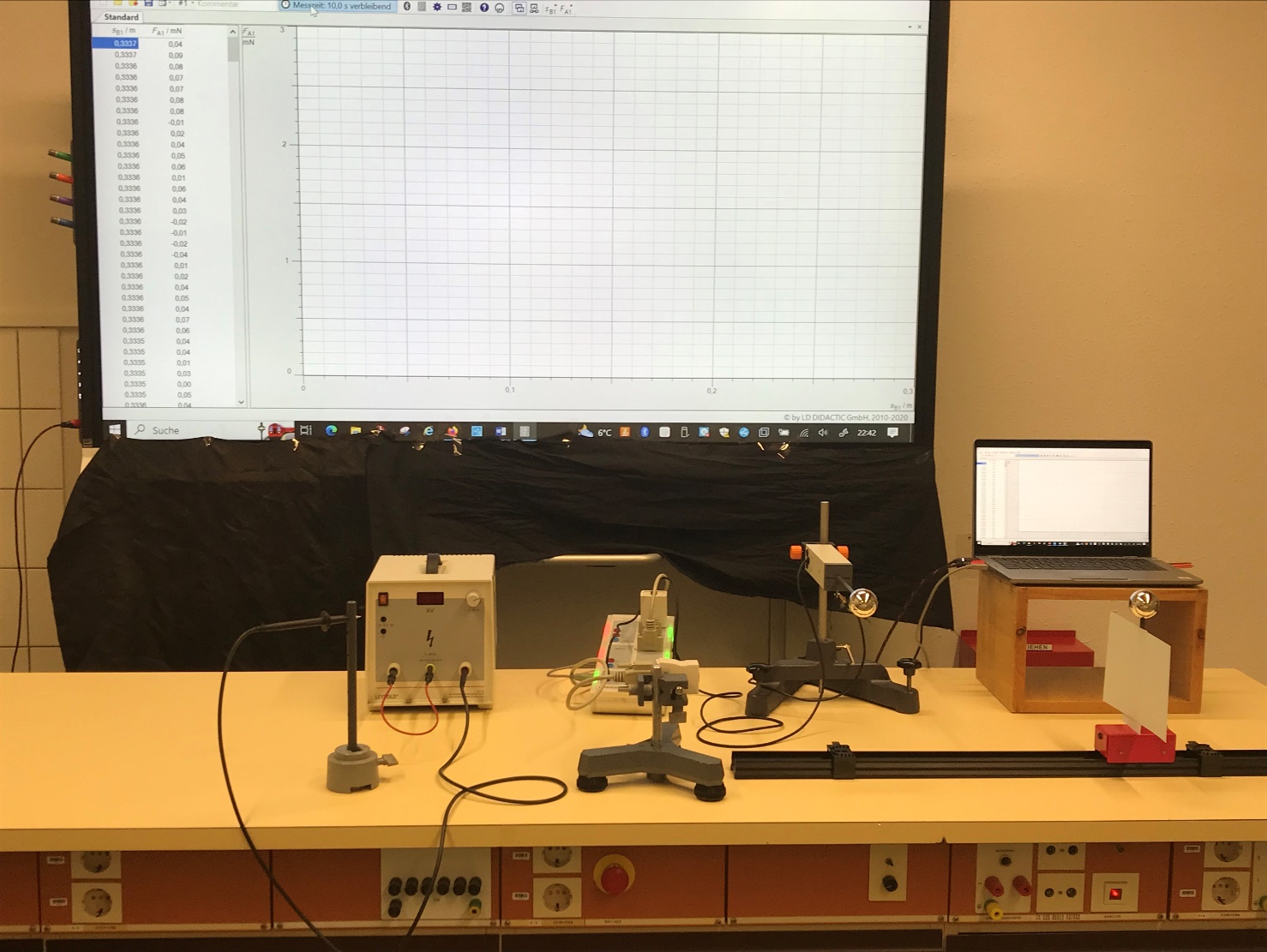 Aus den Messdaten wurden einige Wertepaare ausgewählt und aus dem gemessenen Abstand der Kugelmittenabstand r berechnet: Aufgabe 3: Untersuchen Sie, ob   oder  gilt. Tragen sie dafür die gemessene Kraft einmal gegen   und einmal gegen  auf. Interpretieren Sie die Ergebnisse und begründen Sie ihre Schlussfolgerungen.Lösung:Für große Abstände geht  die Kraft gegen Null. Sowohl   , als auch  gehen für große Abstände r gegen Null. Die Werte müssten deshalb auf einer Ursprungsgeraden liegen. Diese Voraussetzung ist nur für das F – Diagramm erfüllt. Damit muss die Kraft  proportional zu  sein.r in cmF in mN52,4461,990,85120,35140,2180,14220,04